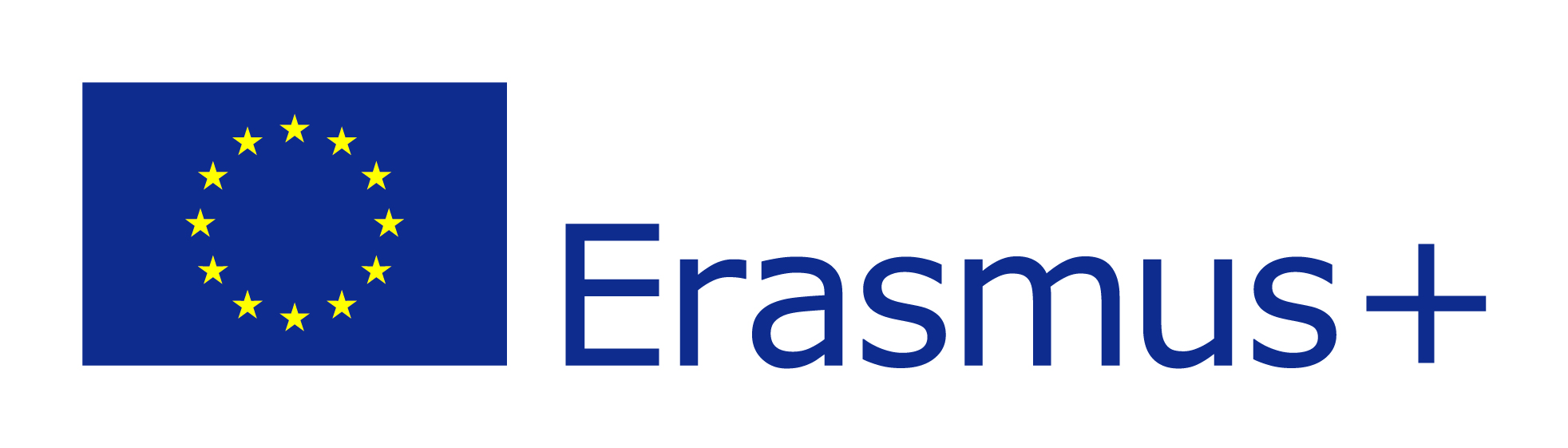 REGULAMIN REKRUTACJI I UCZESTNICTWA W PROJEKCIE„Niemiecki staż - szanse na pracę masz”§ 1.Niniejszy regulamin określa zasady naboru uczestników/czek oraz zasady uczestnictwa w projekcie pn. „Niemiecki staż - szanse na pracę masz” , który jest współfinansowany przez Unię Europejską w ramach programu Kształcenie i Szkolenie Zawodowe  - Erasmus +§ 2DEFINICJE11.Projekt - „Niemiecki staż - szanse na pracę masz”, w ramach programu Kształcenie i Szkolenie Zawodowe  - Erasmus +. 2.Realizator Działania  – Powiat Goleniowski 3.Instytucja Zarządzająca Programem – Fundacja Rozwoju Systemu Edukacji- 4.Biuro Projektu – Siedziba Starostwa Powiatowego w Goleniowie, ul. Dworcowa 1, 72-100 Goleniów, pok. 110.5. Biuro Rekrutacyjne - siedziba Zespołu Szkół Ponadgimnazjalnych w Nowogardzie, ul. Poniatowskiego  21 pok. 27a w godz. 10::30-14:30  poniedziałek i środa.6.Koordynator Merytoryczny – Jowita Pawlak, siedziba Zespołu Szkół Ponadgimnazjalnych w Nowogardzie  ul. Poniatowskiego , pok. 27a, Tel. 5121839957.Uczestnik/czka projektu - osoba zakwalifikowana do uczestnictwa w projekcie, która podpisała formularz rekrutacyjny, oświadczenie, deklarację oraz inne wymagane dokumenty projektowe.§ 3.Informacje o projekcieProjekt realizowany jest w ZSP Nowogard w okresie 15.11.2016-14.06.2018Projekt jest współfinansowany przez Unię Europejską w ramach programu Kształcenie i Szkolenie Zawodowe - Erasmus +Projekt skierowany jest do uczniów klas I, II oraz III w zawodach: technik hotelarstwa oraz technik żywienia i usług gastronomicznych.W projekcie weźmie  udział grupa uczniów w ilości 72 osób § 4.Zasady rekrutacji uczestników projektuRekrutacja zostanie przeprowadzona przez Zespół Rekrutacyjny w ZSP NOWOGARDw następujących terminach:I  mobilność od 09 stycznia  do 03 lutego  2017 roku, w tym 2 dni podróż grupa 18 osób technik żywienia + 2 opiekunów,II mobilność od 06 marca  do 31 marca 2017 roku, w tym 2 dni podróży grupa 18 osób technik hotelarstwa + 2 opiekunów,III mobilność od 30 października do 26 listopada 2017 roku, w tym 2 dni podróż grupa 18 osób technik żywienia + 2 opiekunów,IV mobilność od 29 stycznia do 25 lutego 2018 roku, w tym 2 dni podróży grupa 18 osób technik hotelarstwa + 2 opiekunówW skład Zespołu Rekrutacyjnego wchodzą:- dyrektor ZSP NOWOGARD - Jarosław Chudyk - szkolny koordynator projektu w ZSP NOWOGARD - Jowita Pawlak- komisja składająca się z nauczycieli języka niemieckiego ZSP Nowogard- Michał DacaProces rekrutacji poprzedzony będzie informacją na tablicach ogłoszeń oraz na stronie internetowej szkoły. Informacje zostaną przekazane również przez wychowawców klas.Uczestnikiem projektu może być osoba, która z własnej inicjatywy wyraża akces uczestnictwa w projekcie, jest uczniem ZSP NOWOGARD i kształci się w zawodzie: technik hotelarstwa lub technik żywienia i usług gastronomicznych.Proces rekrutacji obejmuje:- złożenie formularza aplikacyjnego o zakwalifikowanie do udziału w projekcie oraz podania- akceptację złożonych dokumentów przez Zespół RekrutacyjnyUczeń ubiegający się o udział w projekcie w wyznaczonym terminie składa u Koordynatora Projektu następujące dokumenty:- formularz aplikacyjny- podanie- zgodę rodzicówWszystkie dokumenty są do pobrania ze strony internetowej szkoły lub w sekretariacieProces rekrutacji zostanie zakończony sporządzeniem przez Zespół Rekrutacyjny listy głównej i rezerwowej oraz umieszczeniem ich na tablicy informacyjnej w ZSP NOWOGARD oraz na stronie internetowej szkoły.Wolne miejsca zajmie pierwsza w kolejności osoba z listy rezerwowej, w przypadku, gdy zakwalifikowany uczeń zrezygnuje z udziału w projekcie/zostanie skreślony lub nie wyrazi zgody na przetwarzanie danych osobowych z listy Uczestników.Kandydat na uczestnika projektu powinien spełniać następujące wymagania:- jest uczniem klasy o specjalności technik hotelarstwa lub technik żywienia i usług gastronomicznych - posiada pozytywną opinię wychowawcy z uwzględnieniem informacji n/t zachowania i zaangażowania w życie szkoły;- posiada ważny dowód osobisty/tymczasowy dowód osobisty/paszport, co najmniej na kolejny rok kalendarzowyPo pozytywnym przejściu procesu rekrutacji uczeń wypełnia oświadczenie o wyrażeniu zgody na udział w projekcie i pisemnie potwierdza zapoznanie się z zasadami udziału w projekcie. Brak zgody na przetwarzanie danych osobowych powoduje, że uczeń nie może być uczestnikiem zajęć realizowanych w ramach projektu.Złożone przez kandydata dokumenty nie podlegają zwrotowi.W przypadku zbyt niskiej liczby Uczestników rekrutacja może zostać wznowiona w dowolnym momencie trwania projektu.W przypadku uzyskania przez uczniów tej samej ilości punktów, zadecyduje opinia wychowawcy przedstawiająca sytuację ucznia. Wyniki rekrutacji przeprowadzonej przez Zespół Rekrutacyjny są ostateczne.Uczniowie, którzy zostali zakwalifikowani do wyjazdu, wraz z opiekunami, są zobowiązani do udziału w spotkaniu informacyjnym zorganizowanym przez Zespół Rekrutacyjny.Kryteria rekrutacji.Do zakwalifikowania na staż uczniowie będą musieli spełnić następujące warunki :znajomość języka obcego: ocena z ostatniego zakończonego semestru co najmniej 3 (za każdą wyższą ocenę  punkty przyznaje się zgodnie z punktacją ocen),frekwencja na zajęciach zawodowych na poziomie: minimum 70% (punktacja frekwencji:  70-75% = 3 pkt., 76-80% = 4 pkt., 81-85 % = 5 pkt., 86-100% = 6 pkt.),ocena z przedmiotów zawodowych: minimum 3 (za każdą wyższą ocenę punkty przyznaje się zgodnie z punktacją ocen), ocena z zachowania: zachowanie minimum dobre (punkty: od 4-6 zgodnie z oceną). Minimum punktowe to 13 pkt.Dodatkowym aspektem branym pod uwagę w procesie rekrutacji, jeśli któryś z punktów nie będzie spełniony lub nastąpi równa ilość punktów, wtedy pod uwagę brana będzie opinia wychowawcy i pedagoga oraz gorsza sytuacja materialna i rodzinna ucznia.§ 5.Prawa i obowiązki uczestnika ProjektuKażdy Uczestnik ma prawo do:- nieodpłatnego udziału w zajęciach, na które się zakwalifikował,- zgłaszania uwag i oceny zajęć, w których uczestniczy,Uczestnik zobowiązuje się do:- uczestnictwa w przygotowawczych zajęciach językowych, na które się zakwalifikował (podpis na liście obecności)- wypełniania w trakcie zajęć testów sprawdzających, ankiet ewaluacyjnych, ankiet poziomu zadowolenia- do wyrażenia zgody na gromadzenie, przetwarzanie i przekazywanie danych osobowych na potrzeby realizacji projektu (w przypadku osób niepełnoletnich ich przedstawiciele ustawowi)- nie zbywania na rzecz osób trzecich  materiałów dydaktycznych otrzymanych podczas udziału w projekcie§ 6.Rezygnacja uczestnika z udziału w projekcieUczestnik ma prawo do rezygnacji z udziału w projekcie bez ponoszenia odpowiedzialności finansowej w przypadku gdy:- Rezygnacja została zgłoszona na piśmie do KOMISJI REKRUTACYJNEJ w terminie do 7 dni po zakończeniu procesu rekrutacyjnego bez podania przyczyny (w przypadku osób niepełnoletnich rezygnacja musi być podpisana przez rodzica/opiekuna prawnego);- Rezygnacja w trakcie trwania zajęć jest możliwa w przypadku ważnych powodów osobistych lub zdrowotnych w terminie do 7 dni od zaistnienia przyczyny powodującej konieczność rezygnacji.- Rezygnacja musi być w formie pisemnej, i musi być opatrzona zaświadczeniem do stosownej sytuacji (np. zwolnienie lekarskie) w przypadku osób niepełnoletnich rezygnacja musi być podpisana przez rodzica/opiekuna prawnego. W przypadku rezygnacji Uczestnika z udziału w zadaniach projektowych lub skreślenia z listy, Uczestnik zobowiązany jest do zwrotu otrzymanych materiałów dydaktycznych i szkoleniowych, najpóźniej w chwili złożenia pisemnej rezygnacji.§ 7.Postanowienia końcoweRegulamin wchodzi w życie z dniem uchwalenia.Organizator zastrzega sobie prawo do zmiany regulaminu rekrutacji i uczestnictwa w projekcie w każdym czasie.Każda zmiana niniejszego Regulaminu wymaga formy pisemnej.Załączniki:Formularz rekrutacyjny – Załącznik nr 1,Deklaracja uczestnictwa w projekcie – Załącznik nr 2,Zgoda rodziców na uczestnictwo w projekcie – Załącznik nr 3Załącznik nr  1 FORMULARZ REKRUTACYJNY DO PROJEKTU „NIEMIECKI STAŻ I SZANSĘ NA PRACĘ MASZ”UWAGA:1. Formularz rekrutacyjny do projektu powinien być wypełniony elektronicznie lub odręcznie w sposób czytelny oraz powinien być zaparafowany na każdej stronie i podpisany w miejscach do tego wskazanych.2. W przypadku dokonania skreślenia, proszę postawić parafkę wraz z datą (obok skreślenia), a następnie zaznaczyć prawidłową odpowiedź.3. Każde pole Formularza rekrutacyjnego powinno zostać wypełnione, w przypadku gdy dane pole nie dotyczy Kandydata należy umieścić adnotację „nie dotyczy”. 4. Przed złożeniem wypełnionego formularza Kandydat powinien zapoznać się z „Regulaminem rekrutacji i uczestnictwa w projekcie NIEMIECKI STAŻ I SZANSĘ NA PRACĘ MASZ” dostępnym na stronie www.powiat-goleniowski.pl, www.zsp.nowogard.pl lub w Biurze Projektu.		Załącznik nr 2DEKLARACJA UCZESTNICTWA W PROJEKCIE„Niemiecki staż i szanse na pracę masz”Ja, niżej podpisany(a),……………………………………………………………………………………………….zam. …………………………………………………………………………………… PESEL: __ __ __ __ __ __ __ __ __ __ __ __uczęszczający(a) do szkoły:…………………………………………………………………………………………….oświadczam, że:deklaruję udział w projekcie pn. „Niemiecki staż i szanse na pracę masz”, nr 2016-1-PL01-KA102-024131.2. oświadczam, że spełniam kryteria kwalifikowalności uprawniające do udziału w przedmiotowym projekcie, tj: jestem uczniem/uczennicą szkoły funkcjonującej na terenie powiatu goleniowskiego, objętej wsparciem w ramach projektu i w obecnym roku szkolnym nie będę absolwentem tej szkoły;3. zapoznałem(-am) się z Regulaminem udziału w w/w projekcie i zobowiązuję się do jego przestrzegania;4. zostałem(-am) poinformowany(-a), że projekt pod nazwą „„Niemiecki staż i szanse na pracę masz” jest współfinansowany ze środków Unii Europejskiej;5. wyrażam zgodę na wykorzystywanie zdjęć i filmów z moim wizerunkiem, wykonywanych podczas działań realizowanych w ramach przedmiotowego projektu dla celów promocyjnych projektu;6. zobowiązuję się do uczestnictwa w monitoringu projektu, w szczególności do wypełnienia niezbędnych ankiet i formularzy;7. dane podane w Deklaracji uczestnictwa w projekcie i w załącznikach są zgodne z prawdą – jestem świadomy/a odpowiedzialności karnej za składanie oświadczeń niezgodnych z prawdą wynikającej z Kodeksu Karnego.	                                                                 data i czytelny podpis	                                                                    ………..……………………..		Załącznik nr 3ZGODA RODZICA/OPIEKUNA PRAWNEGOJa, niżej podpisany(a),……………………………………………………………………………………………	(imię i nazwisko, nr dowodu osobistego)zam. ………………………………………………………………..……telefon kontaktowy: ………………………… wyrażam zgodę na  udział mojego syna/córki …………………………………………………………………………………………,  ( imię i nazwisko, osoby, której dotyczy zgoda)PESEL………………………………(adres)……………………………………………………….w projekcie pn. „Niemiecki staż i szanse na pracę masz”…………………………………	                                                  ………………………………….. (miejscowość, data) 	                                                              (podpis rodzica/opiekuna prawnego)REALIZATORPowiat GoleniowskiTYTUŁ PROJEKTUNIEMIECKI STAŻ I SZANSĘ NA PRACĘ MASZPRIORYTETDZIAŁANIEPODDZIAŁANIENUMER FORMULARZADATA I GODZINA PRZYJĘCIA FORMULARZAPODPIS OSOBY PRZYJMUJĄCEJ FORMULARZINFORMACJE DOTYCZĄCE KANDYDATA DO PROJEKTUINFORMACJE DOTYCZĄCE KANDYDATA DO PROJEKTUINFORMACJE DOTYCZĄCE KANDYDATA DO PROJEKTUImię (Imiona):Nazwisko:PłećKobieta:       ◻Mężczyzna:  ◻Data urodzenia i miejsce urodzenia: PESEL: Telefon kontaktowy (Stacjonarny / Komórkowy):Adres e-mailAdres  zameldowania:Adres  zameldowania:Adres  zameldowania:Ulica:Nr domu  lub nr lokalu:Miejscowość:Kod pocztowy:Gmina:   Powiat:Województwo:Obszar  zameldowania:◻ miejski◻ wiejski (zgodnie z definicją Głównego Urzędu Statystycznego.)◻ miejski◻ wiejski (zgodnie z definicją Głównego Urzędu Statystycznego.)Adres zamieszkania (jeśli inny niż zameldowania):◻ DOTYCZY                                  ◻NIE DOTYCZY◻ DOTYCZY                                  ◻NIE DOTYCZYUlica:Nr domu  lub nr lokalu:Miejscowość:Kod pocztowy:Gmina:   Powiat:Województwo:Obszar  zameldowania:◻ miejski◻ wiejski (zgodnie z definicją Głównego Urzędu Statystycznego.)◻ miejski◻ wiejski (zgodnie z definicją Głównego Urzędu Statystycznego.)Adres korespondencyjny:◻ adres zameldowania◻ adres zamieszkania◻ adres zameldowania◻ adres zamieszkania2. PRZYNALEŻNOŚĆ DO GRUPY DOCELOWEJ2. PRZYNALEŻNOŚĆ DO GRUPY DOCELOWEJ2. PRZYNALEŻNOŚĆ DO GRUPY DOCELOWEJOsoba w wieku od 15 do 29 lat.◻ tak◻ nie◻ tak◻ nieOsoba mieszkająca na obszarze woj. zachodniopomorskiego (w rozumieniu Kodeksu Cywilnego).◻ tak◻ nie◻ tak◻ nieuczeń ZSP Nowogard technik żywienia i usług gastronomicznych◻ tak◻ nie◻ tak◻ nieuczeń ZSP Nowogard technik hotelarstwa◻ tak◻ nie◻ tak◻ nieuczeń ZSP Nowogard technik …………………………◻ tak◻ nie◻ tak◻ nie3. SPEŁNIENIE KRYTERIÓW MERYTORYCZNYCH – MAX 24 PKT3. SPEŁNIENIE KRYTERIÓW MERYTORYCZNYCH – MAX 24 PKT3. SPEŁNIENIE KRYTERIÓW MERYTORYCZNYCH – MAX 24 PKTznajomość języka obcego: ocena z ostatniego zakończonego semestru co najmniej 3 ◻ 3◻ 4◻ 5◻ 6◻ 3◻ 4◻ 5◻ 6frekwencja na zajęciach zawodowych na poziomie: minimum 70% ◻ 70-75% (3 pkt.)76-80% (4 pkt.)81-85 % (5 pkt.)86-100 % (6 pkt.)◻ 70-75% (3 pkt.)76-80% (4 pkt.)81-85 % (5 pkt.)86-100 % (6 pkt.)ocena z przedmiotów zawodowych: minimum 3◻ 3◻ 4◻ 5◻ 6◻ 3◻ 4◻ 5◻ 6ocena z zachowania: zachowanie minimum dobre◻ dobre (4 pkt.)◻ bardzo dobre (5 pkt.)◻ wzorowe (6 pkt.)◻ dobre (4 pkt.)◻ bardzo dobre (5 pkt.)◻ wzorowe (6 pkt.)4. SPEŁNIENIE KRYTERIÓW PREMIUJĄCYCH – MAX 10 PKT4. SPEŁNIENIE KRYTERIÓW PREMIUJĄCYCH – MAX 10 PKT4. SPEŁNIENIE KRYTERIÓW PREMIUJĄCYCH – MAX 10 PKTOsoba niepełnosprawna posiadająca orzeczenie o stopniu niepełnosprawności.◻ tak◻ nie◻ tak◻ nieOsoba z rodziny nie pełnej lub eurosierota◻ tak◻ nie◻ tak◻ nie